Pharmacy Enterprise Customization System (PECS) PECS Java version 6.2Deployment, Installation, Back-Out, and Rollback Guide (DIBR)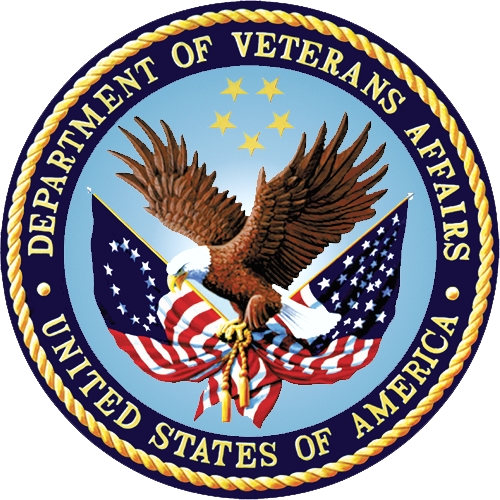 July 2021Department of Veterans Affairs (VA)Office of Information and Technology (OIT)Revision HistoryArtifact Rationale This document describes the Deployment, Installation, Back-out, and Rollback Guide for the PECS Java portion of the PECS v6.2 release. This is a subdocument of the main PECS Deployment, Installation, Back-Out, and Rollback Guide. It is separate since many of the details of PECS Java application deployment involve a different set of personnel coordinating at just a few critical collaboration points with the VistA/MUMPS portion. Those collaboration points will be highlighted and cross-referenced in the main document as well as in this document.Table of Contents1	Introduction	11.1	Purpose	11.2	Dependencies	11.3	Constraints	12	Roles and Responsibilities	23	Deployment	23.1	Timeline	23.2	Site Readiness Assessment	23.2.1	Deployment Topology (Targeted Architecture)	23.2.2	Site Information (Locations, Deployment Recipients)	23.2.3	Site Preparation	33.3	Resources	33.3.1	Facility Specifics	33.3.2	Hardware	43.3.3	Software	43.3.4	Communications	43.3.4.1	Deployment/Installation/Back-Out Checklist	54	Installation	54.1	Pre-installation and System Requirements	54.2	Platform Installation and Preparation	54.3	Download and Extract Files	54.4	Database Creation	54.5	Installation Scripts	54.6	Cron Scripts	54.7	Access Requirements and Skills Needed for the Installation	64.8	Installation Procedure	64.9	Installation Verification Procedure	64.10	System Configuration	64.10.1	Properties Files	64.10.2	Import VA Certificates	64.11	Database Tuning	65	Back-Out Procedure	75.1	Back-Out Strategy	75.2	Back-Out Considerations	75.2.1	Load Testing	75.2.2	User Acceptance Testing	75.3	Back-Out Criteria	75.4	Back-Out Risks	75.5	Authority for Back-Out	75.6	Back-Out Procedure	75.7	Back-out Verification Procedure	76	Rollback Procedure	7IntroductionThis document describes how to deploy and install the Pharmacy Enterprise Customization System (PECS) Java Application, including the WebLogic, Oracle, and SSOi configurations for PECS v6.2.PurposeThe purpose of this document is to describe how to deploy and install the PECS Java Application, including the WebLogic, Oracle, and SSOi configurations. PREC*6.2*1 is a patch that upgrades no longer compliant software versions to be compliant as recognized by the Technical Reference Model (TRM). The software and versions are listed below:WebLogic 12.1.3Spring 4.2.9Hibernate 5.1.1Log4j-api 2.10.0DependenciesThe following pre-existing PECS v6.2 interfacing systems must be available during the deployment.SSOiISAACSTS/VETSConstraintsThere are no constraints for the PECS v6.2 release. Roles and ResponsibilitiesTable 1: Deployment, Installation, Back-out, and Rollback Roles and ResponsibilitiesDeployment This section provides the schedule and milestones for the deployment. Timeline The PECS v6.2 Java Application will be nationally deployed at AITC after IOC testing and National Release approval. Site Readiness Assessment The PECS Java Application is a single, nationally deployed, web application deployed in the AITC.  Deployment Topology (Targeted Architecture)The PECS Java Application and Database will be installed on the existing PECS v6.2 production platform.Site Information (Locations, Deployment Recipients) Section 3.2 describes the PECS Java Application and it is deployed in AITC as a national web application. Site Preparation The following table describes preparation required by the site prior to deployment.Table 2: Site PreparationResourcesThe pre-existing PECS v6.2 environment resources will be used.Facility Specifics The following table lists facility-specific features required for deployment.Table 3: Facility-Specific FeaturesHardware The following table describes hardware specifications required at each site prior to deployment.Table 4: Hardware SpecificationsPlease see the Roles and Responsibilities table in Section 2 for details about who is responsible for preparing the site to meet these hardware specifications.Software The following table describes software specifications required at each site prior to deployment.Table 5: Software SpecificationsPlease see the Roles and Responsibilities table in Section 2 above for details about who is responsible for preparing the site to meet these software specifications.Communications Notify business owner of production deploymentThe Release Manager will schedule activities and identify the required personnel for each activity.  Meetings will be scheduled for deployment personnel to work through the deployment steps.Deployment/Installation/Back-Out ChecklistTable 6: Deployment/Installation/Back-Out ChecklistInstallationPre-installation and System RequirementsThe PECS Java Application and Database will be installed on the existing PECS v6.2 production platform.Platform Installation and PreparationThe pre-existing PECS v6.2 platform will be used.Download and Extract FilesSee Section 4.5, specific filenames will be detailed in the RFC.Database CreationThe pre-existing PECS v6.2 database will be used.Installation ScriptsAll scripts and files are in the following location.  REDACTEDThe installer should follow the instructions in the appropriate RFC documents for the target environment.  Cron ScriptsNo Cron job changes are required for this deployment.Access Requirements and Skills Needed for the InstallationLinux System Administrator will need:Access to the Linux console of the server where PECS’s WebLogic is runningAccess to the WebLogic web-based Console Access to the location indicated in section 4.5 Installation ScriptsDatabase Administrator will need:Access to the Linux console of the server where PECS’s Oracle Database is runningAccess to the location indicated in section 4.5 Installation ScriptsInstallation ProcedureThis section is a high-level overview of the installation procedure steps. Detailed steps are in the RFC for database and application deployment, and they will be published at the locations in Section 4.5.Stop the Managed ServerUn-deploy the two EAR files for PECS v6.2 Application Deploy the two new EAR files for PECS v6.2 Application Start the PECS ApplicationPerform Smoke Test on PECSInstallation Verification ProcedureAfter the deployment is updated, PECS will be smoke tested.The system administrator will check application logs for the absence of errors.System ConfigurationProperties FilesNo property file changes are required for this deployment. The pre-existing PECS v6.2 property files will be used.Import VA CertificatesNo certificate changes are required for this deployment. The pre-existing PECS v6.2 VA certificates will be used.Database TuningAfter installation, the AITC database administrator should monitor the Oracle Enterprise Manager/Cloud Control to note any performance problems.Back-Out ProcedureBack-Out StrategyThe back-out strategy for the PECS Java application is to restore the previous PECS v6.2 EAR file.Back-Out ConsiderationsLoad TestingN/AUser Acceptance TestingUser Acceptance Testing is performed at test sites during IOC Testing.Back-Out CriteriaA back-out should only be considered if it is determined that the PECS v6.2 application is the cause of a patient safety issue or catastrophic system failure.Back-Out RisksRisks of backing out include not reconfiguring the application in the same manner it was before the start of the implementation.  This can be remediated by taking backups of the appropriate file systems and database before starting the deployment.Authority for Back-OutThe PECS Sustainment PM has the authority to determine if a back-out of PECS v6.2 is required.Back-Out ProcedureDeploy the previous PECS v6.2 application EAR file in WebLogic.Back-out Verification ProcedureA smoke test will be performed to determine that the application is working properly.Rollback ProcedureSee Section 5 for rollback procedures.DateVersionDescriptionAuthor07/01/20211.0PREC*6.2*1:Updated Log4j, WebLogic, Hibernate, and Spring Framework software versions in the Purpose section, to be compliant via the Technical Reference Model per the VA Security StandardsSee the non-redacted prec_6_2_p1_dibr on the SOFTWARE library for the script and file locationLiberty ITSIDTeamPhase / RoleTasksProject Phase (See Schedule)Austin Information Technology Center (AITC)DeploymentPlan and schedule deployment (including orchestration with vendors)AITCDeploymentDetermine and document the roles and responsibilities of those involved in the deployment.AITCDeploymentTest for operational readiness AITCDeploymentExecute deploymentPECS Sustainment TeamBack-outConfirm availability of back-out instructions and back-out strategy (what are the criteria that trigger a back-out)Product SupportPost DeploymentHardware, Software, and System SupportSite/OtherProblem/Change NeededFeatures to Adapt/Modify to New ProductActions/StepsOwnerAITCEnsure Firewall access between PECS and ISAACIf connectivity is not open between the PECS web application server and the ISAAC server, request that the firewall be opened for this connectionAITCEnsure Firewall access between PECS and STS/VETSIf connectivity is not open between the PECS web application server and the STS/VETS server, request that the firewall be opened for this connectionSiteSpace/RoomFeatures NeededOtherN/ARequired HardwareModelVersionConfigurationManufacturerOtherN/ARequired SoftwareVersionConfigurationOracle WebLogic 12.1.3Pre-existingOracle 11g Enterprise Edition Release11.2.0.2.0Pre-existingApache httpdApache/2.2.15 (Unix)Pre-existingRed Hat Enterprise Linux Server6.9 (Santiago)Pre-existingJava SDK1.8_162 or higherPre-existingActivityDayTimeIndividual who completed taskDeployN/AN/AN/AInstallN/AN/AN/ABack-OutN/AN/AN/A